Vocabulary Learning Homework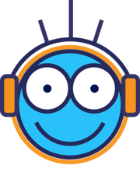 Year 7 German – Term 2.2 Week 4Access your audio file here. Then follow all 7 steps. Steps 1-6 take about 10 minutes. Step 7 takes about 10 minutes. Step 4.  I say German, you write German. Check answers at Step 6. Now turn your sheet over so that you cannot see the German words.     Step 1.  Listen to the new words and their meanings. Tick once completed:    ⃝Step 2.  Say with me (3 times – just say the German).  Tick once completed:    ⃝Step 3.  I say German, you write English. Tick once completed:    ⃝No.English WordNo.English WordNo.English Word1234567891011No.German WordNo.German WordNo.German Word1234567891011Step 5.  I say English, you say German. Tick once completed:    ⃝Step 6.  Now use a list of the words to check your answers to Step 4.Tick once completed:    ⃝Step 7.  Practise your words for 10 minutes. Either use the app your teachers directs you to, or use another method, e.g., Look – cover -write – check.Tick once completed:    ⃝